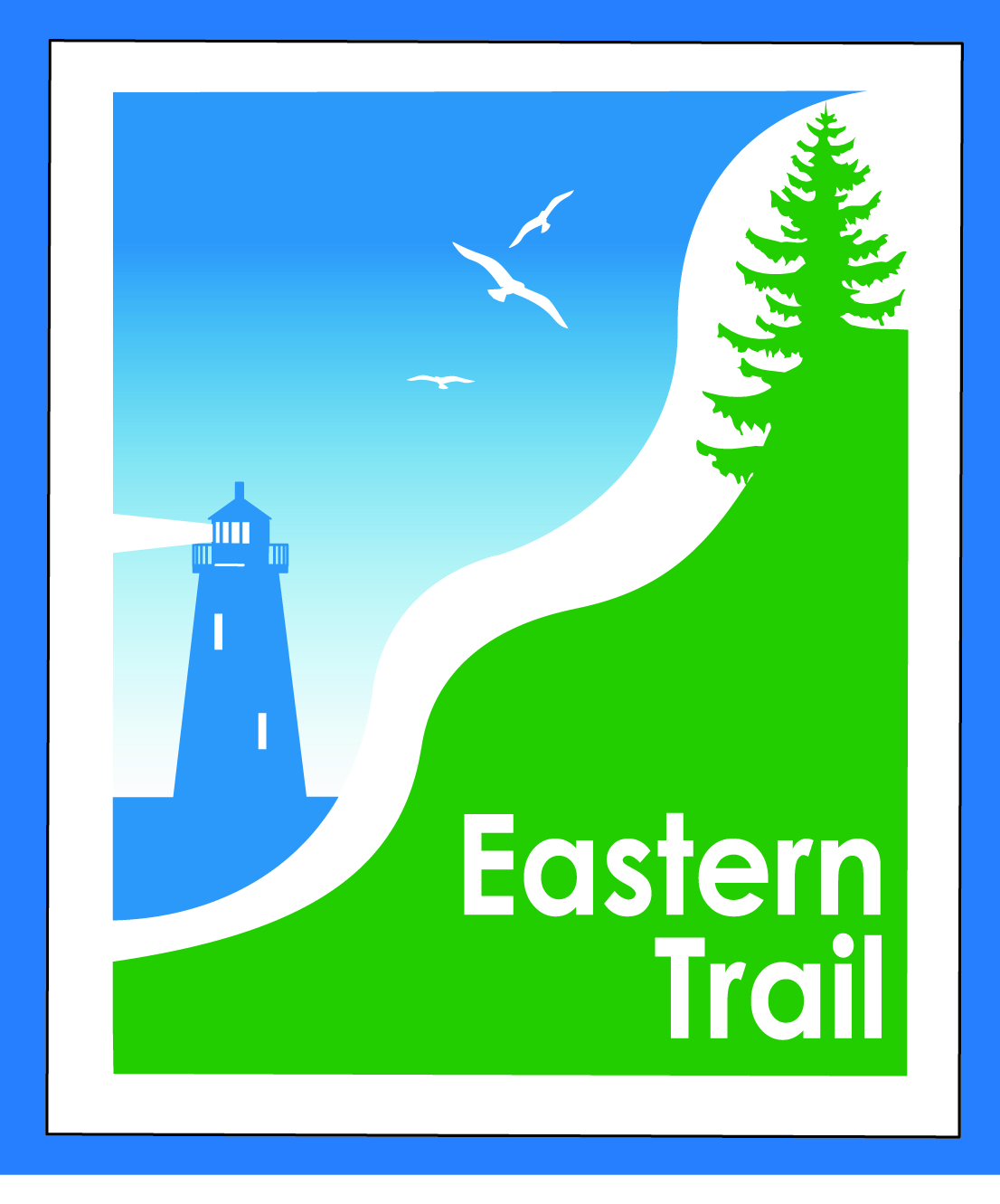                          ETMD Board of Directors  Agenda                       Kennebunk Town Hall   - Third Floor Conference Rm – September 12, 2018 - 8:30 – 10:30 a.m.	Welcome & Introductions – 5 minReview of IronMan – 2018 & 2019 – Jason Webber, OOB – 30 minutes Minutes of July 13, 2018 - needs vote - 5 minFinancial  – 5 minJuly, August reports - needs vote – Carole, BillOperations – 25 minDues status – Carole Connection Updates – Tad, Carole	 Trail improvements – kiosks, signs – CaroleETMD Board – Trustee updates - Bill	Ongoing / Proposed Projects - 25 min    Close the Gap - Scarborough –  019386.00 – Bill, CaroleBlazing the Trail South - Kennebunk – South Berwick – Marianne, Carole  	Overview of status & discussion on strategyOver the River – Saco-Biddeford connection – Greg, CaroleReports from Municipalities  	Outreach & Events – 15 min - Carole, Jim, Joe EIS - JimIronMan  Recap (above)Upcoming ETA / ETMD events – Carole, JoeOther Business?  –  5 minNext Meeting –  October 10, 2018  Adjourn